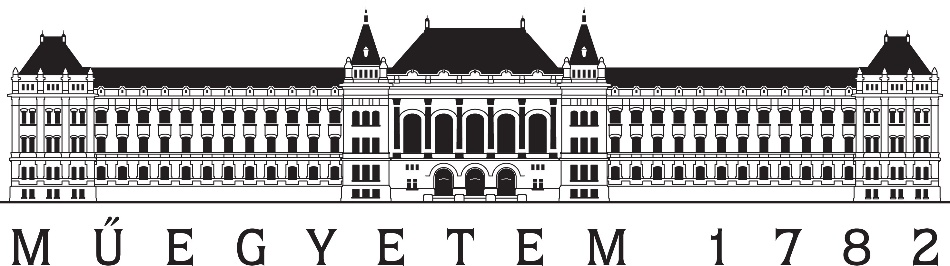 Circuit EnvironmentLab ReportTASK: Use the following thermal Characteristic of BSC600N25NS3 Power-Transistor.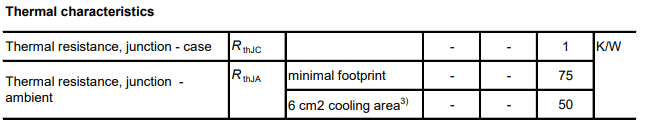 Analysis the thermal junction of the transistor [between 100oC and 150oC].Convert the transistor package into 2R model and validate your model.Using heat sink system to reduce the temperature less than 50oC.Answer: insert your work here:NAME:NEPTUN:DATE: 19.11.2021LAB: 5